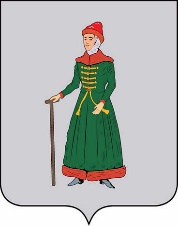 АДМИНИСТРАЦИЯСТАРИЦКОГО МУНИЦИПАЛЬНОГО ОКРУГАТВЕРСКОЙ  ОБЛАСТИПОСТАНОВЛЕНИЕ19.01.2024                                г. Старица                                             №   23О внесении изменений в постановление Администрации Старицкого муниципального округа Тверской области от 14.07.2023 года № 825                      «О создании конкурсной комиссии                   по проведению открытого конкурса                  по отбору управляющей организации для управления многоквартирными домами»  В связи с кадровыми изменениями, Администрация Старицкого муниципального округа Тверской области ПОСТАНОВЛЯЕТ:   1.   Внести в постановление Администрации Старицкого района Тверской области                    от 14.07.2023 № 825 «О создании конкурсной комиссии по проведению открытого конкурса по отбору управляющей организации для управления многоквартирными домами» (далее – постановление) следующие изменения:   1.1. В пункте 1 постановления слова «Калиткина С.Б. – главный специалист отдела ЖКХ и жилищной политики Администрации Старицкого муниципального округа» заменить словами «Смирнова Ю.С. – ведущий специалист, юрист юридического отдела Администрации Старицкого муниципального округа».   2.  Настоящее постановление вступает в силу со дня его подписания и подлежит размещению на официальном сайте Администрации Старицкого муниципального округа Тверской области в информационно-телекоммуникационной сети Интернет.Глава Старицкого муниципального округа                                                                 С. Ю. Журавлёв